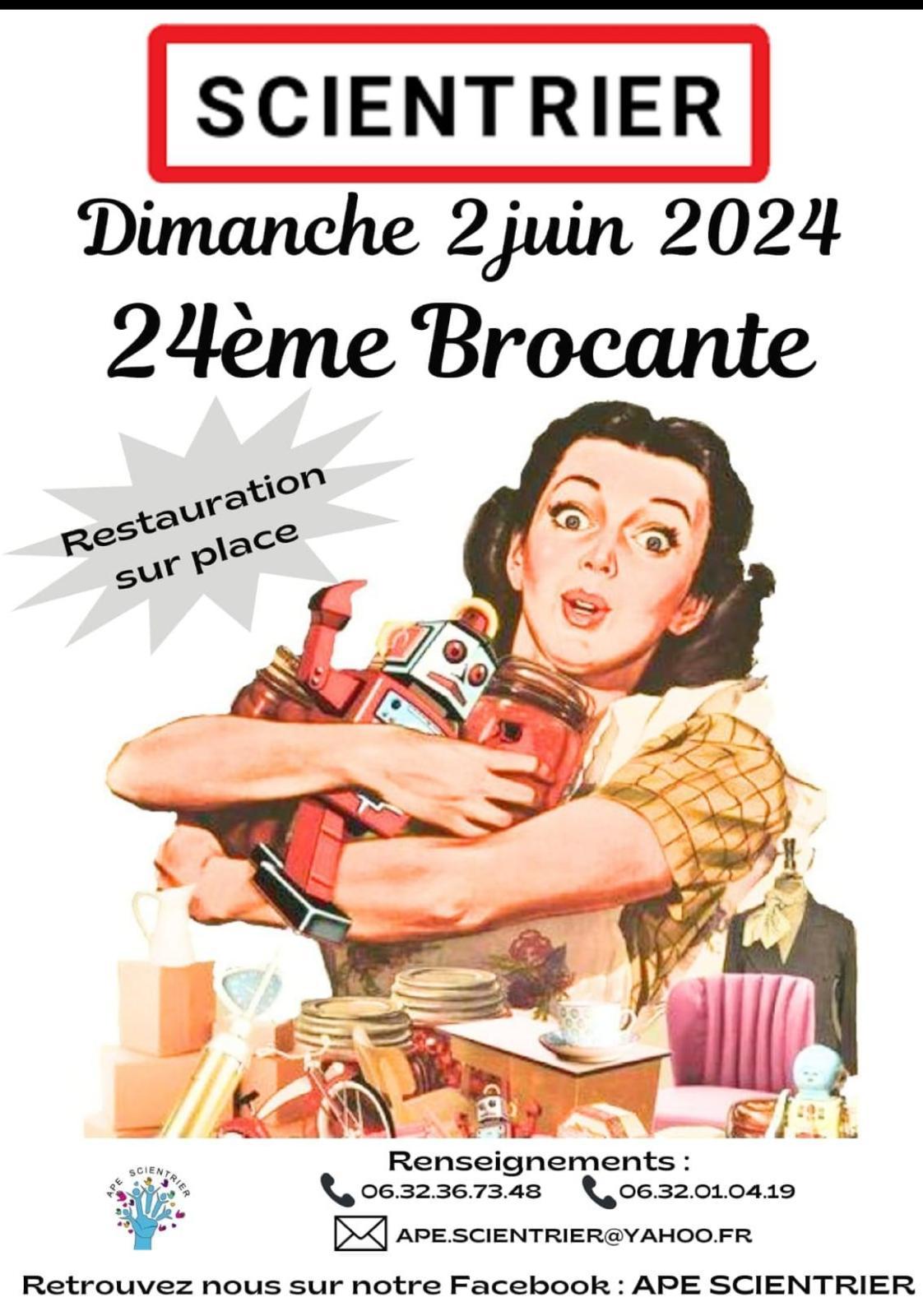 APE DE SCIENTRIER  Règlement de la brocante: La manifestation se déroule autour et dans la salle polyvalente. L’entrée de la brocante est libre. L’organisation décline toute responsabilité en cas de vol  ou détérioration de matériel. La vente de boissons et de petite restauration sont strictement  réservée à l’A.P.E de Scientrier sous réserve que les conditions sanitaires le permettent. Les exposants s’engagent à ne vendre aucun objet volé. Tout emplacement est considéré comme réservé que lorsque le règlement correspondant à la place est parvenu à l’association. En aucun cas la somme versée pour la réservation ne pourra être remboursée. L’exposant s’installe entre 6h00 et 8h00. L’association se réserve le droit de récupérer les stands non occupés  après 8h00. Pour des raisons de sécurité aucun départ ne sera autorisé avant 18h00, sauf accord de l’association. Tout emplacement devra être laissé aussi propre qu’à l’arrivée. L’exposant s’engage à fournir la photocopie de sa pièce d’identité recto-verso pour les particuliers, et pour les professionnels la photocopie d’un justificatif d’inscription au Registre du Commerce …  	APE demande aux exposants et promeneurs de respecter les  règles sanitaires en vigueur au moment de la manifestation. BROCANTE  DE SCIENTRIER Organisé par l’APE de Scientrier Dimanche 02  juin 2024 de 06h00 à 18h00 INSCRIPTION A retourner à :  	APE Scientrier 112- rue des écoles 74930 SCIENTRIER  	 	 	 	       APE.SCIENTRIER@ YAHOO.FRAvec :   	o votre chèque (à l’ordre de l’APE de Scientrier) photocopie très lisible d’une pièce d’identité recto verso  pour les professionnels : photocopie de votre carte de registre du commerce ou kbis Nom ………………………..………………....…Prénom …………......…………………….………..……  Né (e) le ……………………………. à …………..………………………………………………..……….. Département………………….…………………………………………………………………………….... Adresse…………………………………………………………………………………...….…………………….…………………………………………………………………………………………………………Téléphone………………………………… Adresse Mail : …………………………………………...…… Carte d’identité N°…………..……………………..……………… Délivrée le …..……………………….  Par ………………………………………………………………………………………………...…………  N° immatriculation véhicule  ………………………………………….…………………………………… Seulement professionnel  N°registre du commerce :……………………………………….ayant la fonction de ……………………  Adresse du siège social :…………………………………………………………………………………… ………………………………………………………….……………………………… …………………. ……………………………………………………………………………………………………………… Je réserve un emplacement Intérieur : 8€ le ml (places limitées) : je réserve .................... ml avec Table(s) fournie(s)  Extérieur : 14€ le module de 3 ml par 2,50 de prof (non limités SANS Table : je réserve .............modules. Joindre un chèque libellé à l’ordre de l’APE de Scientrier. Les inscriptions sont enregistrées avec le paiement du droit de place, dans l’ordre de leur arrivée.  Déclare sur l’honneur :  Particuliers: Ne pas être commerçant (e)  Ne vendre que des objets personnels et usagés (Article L 310-2 du Code de commerce) N’avoir pas déjà participé à 2 autres manifestations de même nature au cours de l’année civile (Art. R321-9 du Code pénal) Professionnel :  Etre soumis au registre du commerce (Article L310-2 du code du commerce)  Tenir un registre d’inventaire, prescrit pour les objets mobiliers usagés (Article 321-7 du code pénal)  A ECRIRE EN TOUTES LETTRES  « J’atteste sur l’honneur de participer exceptionnellement à une telle manifestation » ………………………………………………………………………………………………………………Date……………………….. Signature……………………………………………….. 